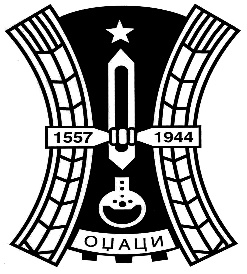 С А Д Р Ж А ЈАкта Општинског већаАкта Председника општинеАкта Комисије за евидентирање последица  процену штете настале након елементарних и других непогода на територији општине Оџаци81.На основу члана  56.  Закона о запосленима у аутономним покрајинама и јединицама локалне самоуправе („Службени гласник РС“, број 21/2016, 113/2017, 95/2018 и 113/2017 –др.закон, 95/2018-др.закон, 86/2019-др.закон, 157/2020-др.закон и 123/2021-др.закон), члана 46. став 1. тачка 7.   Закона о локалној самоуправи („Службени гласник РС“, број: 129/07, 83/14- др.закон, 101/16-др.закон, 47/18 и 111/2021-др.закон), члана 70. став 1. тачка 20. Статута општине Оџаци („Службени лист општине Оџаци“, број: 2/19) и члана 33. став 2. Одлуке о организацији Општинске управе општине Оџаци  („Службени лист општине Оџаци“, број: 11/22), и члана 39. став 1. Пословника о раду Општинског већа („Службени лист општине Оџаци“, број: 16/19), Општинско веће општине Оџаци на 123. седници одржаној дана 26.07.2023.године, донело је Р Е Ш Е Њ ЕО ПОСТАВЉЕЊУ ВРШИОЦА ДУЖНОСТИ  ЗАМЕНИКА НАЧЕЛНИКА ОПШТИНСКЕ УПРАВЕ ОПШТИНЕ ОЏАЦИI	ДАНИЈЕЛА ЛАЗОР, дипломирани правник из Лалића, поставља се за вршиоца дужности заменика начелника Општинске управе општине Оџаци, почев од 27.07.2023. године.IIВршилац дужности ће обављати дужност заменика начелника Општинске управе до повратка начелника Општинске управе.III	Решење објавити у „Службеном листу општине Оџаци“.ОбразложењеЧланом 56. Закона о запосленима у аутономним покрајинама и јединицама локалне самоуправе („Службени гласник РС“, број 21/2016, 113/2017, 95/2018 и 113/2017 –др.закон), је предвиђено да када начелник управе није у могућности да обавља дужност, Општинско веће може поставити вршиоца дужности – службеника који испуњава утврђене услове за радно место службеника на положају, који ће обављати послове начелника управе, најдуже на три месеца, без спровођења јавног конкурса.Како су начелник Општинске управе општине Оџаци спречен да обавља своју дужност, донето је решење као у диспозитиву.	Ово Решење је коначно и против њега може покренути управни спор пред надлежним судом у року од 30 дана од дана достављања решења.ОПШТИНСКО ВЕЋЕ ОПШТИНЕ ОЏАЦИБрој: 02-119/2023-IIIДана: 26.07.2023. године				Председник Општинског већа,О Џ А Ц И						          Горан Николић с.р.	 82.На основу члана 57. став 1. тачка 8. Статута општине Оџаци ( “Сл.лист општине Оџаци” бр. 02/19) , а у вези са чланом 60. став 3. Закона о пољопривредном земљишту („Службени гласник РС“ број 62/06, 65/08-други закон, 41/09,112/15 ,80/17 и 95/2018-др.закон) и члана 2. став 1. Одлуке о одређивању надлежности органа општине Оџаци у поступку доношења Годишњег програма заштите, уређења и коришћења пољопривредног земљишта и спровођењу поступка давања у закуп, односно коришћења пољопривредног земљишта у државној својини („Службени лист општине Оџаци“ број 7/16), Председник општине Оџаци доносиРЕШЕЊE О ОБРАЗОВАЊУ КОМИСИЈЕ ЗА ИЗРАДУ НАЦРТА ГОДИШЊЕГ ПРОГРАМА ЗАШТИТЕ, УРЕЂЕЊА И КОРИШЋЕЊА ПОЉОПРИВРЕДНОГ ЗЕМЉИШТА ЗА 2024. ГОДИНУIОбразује се стручна Комисија за израду нацрта Годишњег програма заштите, уређења и коришћења пољопривредног земљишта у општини Оџаци (у даљем тексту: Комисија) за 2024. годину.IIКомисију чинe:1. Хајду Андрија, Председник Комисије2. Маринковић Давор, заменик председника Комисије ,3. Карановић Зорица, члан,4. Белић Љубомир, члан,5. Димитријевић Данка, члан,6. Тојага Светлана, члан и7. Марић Биљана, члан.IIIЗадатак Комисије је да изради нацрт Годишњег програма заштите, уређења и коришћења пољопривредног земљишта за 2024. годину, који ће утврдити врсту и обим радова које треба извршити у 2024. години, динамику извођења радова и улагања средстава, а посебно утврдити податке који се односе на пољопривредно земљиште у државној својини у складу са чланом 60. став 6. Закона о пољопривредном земљишту (“Сл. гласник Републике Србије” бр. 62/2006, 65/2008-др.закон, 41/2009, 112/2015, 80/2017 и 95/2018-др.закон) и прибави мишљење Комисије из члана 60. став 3.Закона о пољопривредном земљишту.IVЧланови Комисије из тачке II имају право на накнаду и то: Председник комисије у износу од 2.000,00 динара, по седници, а заменик и чланови комисије у износу од 1.200,00 динара по седници.VАдминистративно-техничке послове за потребе Комисије обављаће Марић Биљана, члан Комисије.VIРешење ступа на снагу даном доношења и објавиће се у „Службеном листу општине Оџаци“.Број:03-1-163/2023-IДана:27.07.2023.годинеО Џ А Ц ИПредседник општине Оџаци,  Горан Николић с.р.83.У складу са чланом 15. Закона о обнови након елементарне и друге непогоде („Службени гласник РС“, број 112/15) и Одлуке о проглашењу елементарне непогоде („Службени гласник РС“, број 65/23 и 69/23), Комисија за евидентирање последица  процену штете настале након елементарних и других непогода на територији општине Оџаци, објављујеЈАВНИ ПОЗИВ ЗА ПРИЈАВУ ШТЕТЕПозивају се грађани општине Оџаци који су претрпели штету од елементарне непогоде – јаког олујног ветра, града и кише, на породичним стамбеним објектима у својини грађана током јула месеца 2023. године, да исту пријаве у периоду од 25.08.2023. године до 20.09.2023. године. Услов за пријаву штете на породичном стамбеном објекту јесте, да је исти оштећен услед јаког олујног ветра, града и кише у јулу месецу 2023. године, да је оштећена или уништена ствар која служи и неопходна је за задовољење основних животних потреба, те је као таква била у свакодневној или редовној употреби, да је ствар чувана са пажњом и на прописан начин као и да су предузете све мере ради смањења ризика од елементарне и друге непогоде, као и да ус испуњени други услови у скаладу са законом.Пријава штете која се односи на помоћне објекте и викенд куће, као и за покретну имовину неће бити разматрана од стране Комисије. Такође оштећења која спадају у текуће одржавање неће бити разматрана.Пријаве штете се подносе искључиво на шалтеру Писарнице општинске управе општине Оџаци, на адреси  Кнез Михајлова број 24, сваког радног дана у времену од 07:30 до 15:30 часова, на прописаном обрасцу, који се може преузети: на шалтеру и званичној интернет страници www.odzaci.rs , као и у просторијама месних заједница Лалић, Српски Милетић, Бачки Брестовац и Бачки Грачац.Пријаве упућене пре или након прописаног рока, као и пријаве које нису поднете на прописаном обрасцу неће бити разматране од стране Комисије.За све додатне информације, грађанке и грађани се могу обратити Одељењу за инвестиције, на број телефона 025/466-003 и 025/466-009 сваког радног дана у времену од 07:30 до 09:00 и од 10:00 до 14:30 часова.Овај јавни позив објавити у службеном листу општине Оџаци.Број:240-1-1/2023-III
Датум:24.08.2023. годинеПредседник Комисије       дипл.правник Бојан Свилар с.р. „СЛУЖБЕНИ ЛИСТ ОПШТИНЕ ОЏАЦИ", број 11/2023 25.08.2023.; ИЗЛАЗИ ПО ПОТРЕБИ; ОСНИВАЧ: СКУПШТИНА ОПШТИНЕ ОЏАЦИ; ИЗДАВАЧ: ОПШТИНСКА УПРАВА ОПШТИНЕ ОЏАЦИ; ГЛАВНИ И ОДГОВОРНИ УРЕДНИК : МИЛОЈЕ ЛЕПОЈИЋ; АДРЕСА: ОЏАЦИ, КНЕЗ МИХАЈЛОВА БРОЈ 24; ТЕЛЕФОН:(025) 5742-411; ФАКС: (025) 5742-396: ШТАМПА:ИЗДАВАЧ.Година : LVIО  Џ  А  Ц  И25. АВГУСТ  2023. ГОДИНЕБрој   11О  Џ  А  Ц  И25. АВГУСТ  2023. ГОДИНЕРeдниБројНазив актаСтрана81.Решење о постављењу вршиоца дужности заменика начелника Општинске управе540.РeдниБројНазив актаСтрана82.Решење о образовању Комисије за израду нацрта Годишњег програма заштите, уређења и коришћења пољопривредног земљишта за 2024. годину541.РeдниБројНазив актаСтрана83.Јавни позив за пријаву штете542.